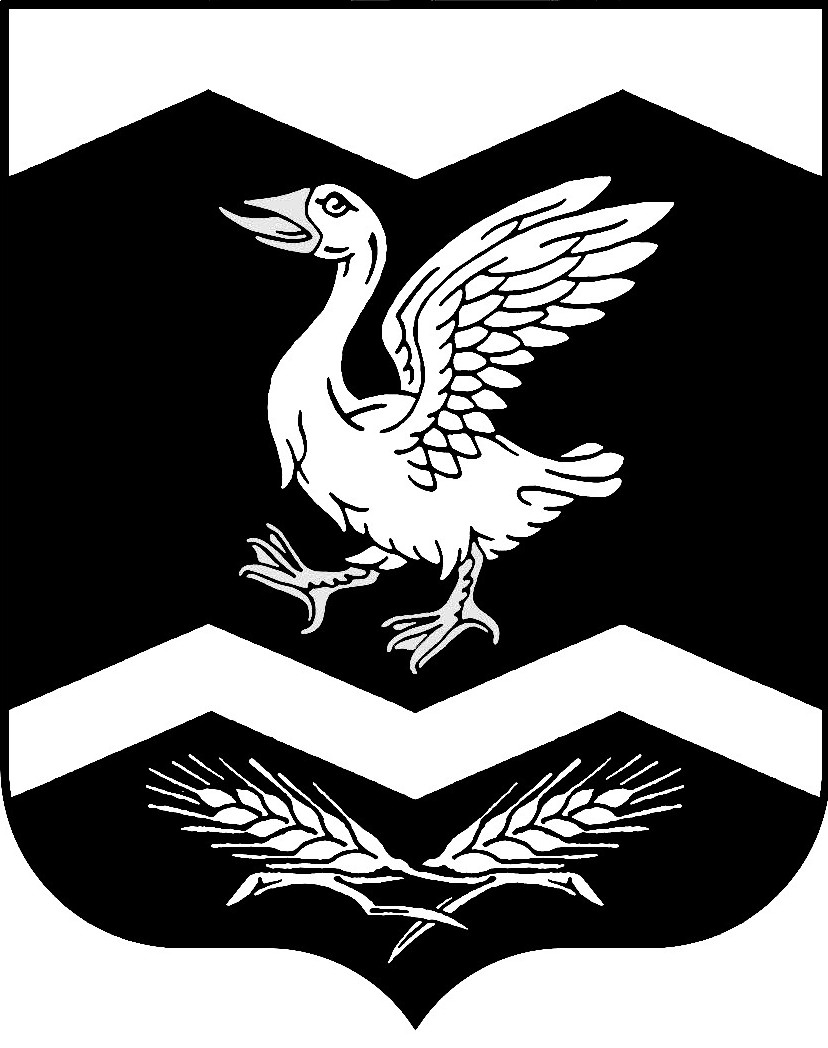 КУРГАНСКАЯ ОБЛАСТЬШАДРИНСКИЙ РАЙОНАДМИНИСТРАЦИЯ КРАСНОМЫЛЬСКОГО СЕЛЬСОВЕТАПОСТАНОВЛЕНИЕот 17.02.2020 г. № 02/а с. КрасномыльскоеО внесении изменений в постановление № 44 от 17.12.2014 г«Об утверждении схемы теплоснабженияКрасномыльского сельского поселенияШадринского муниципального района»         В целях реализации Федерального закона от 06 октября 2003 года № 131-ФЗ «Об общих принципах организации местного самоуправления в Российской Федерации», в соответствии с Федеральным законом от 27 июля 2010 года № 190-ФЗ «О теплоснабжении», постановлением Правительства РФ от 22.02.2012 №154 «О требованиях к схемам теплоснабжения, порядку их разработки и утверждения»ПОСТАНОВЛЯЮ:1.  Внести в приложение к постановлению № 44 от 17.12.2014 г« Об утверждении схемы теплоснабжения Красномыльского сельского поселения Шадринского муниципального района»  следующие изменения и дополнения:         1.1 В разделе II таблица сведения по потребителям тепла с.Красномыльское в столбце «Нормативный расход ТЭ на отопление зданий. Гкал/год расход топлива, м3 , тонн:          а) слова « 22 тыс.м3 газа » заменить словами « 42,5 тыс. м3 газа».       б) слова «583 Гкал,18 тыс. м3 ,20 тонн угля» заменить словами « 583 Гкал, 42,5 тыс. м3 газа, 20  тонн угля».          1.2  В разделе  II таблицу сведения по потребителям тепла с.Красномыльское  после строки   Администрация сельсовета, Дом культуры, Тренажерный зал дополнить строкой.  2. Настоящее постановление подлежит размещению на официальном сайте администрации Красномыльского сельсовета www.amm-kr.ru 3. Контроль за выполнением постановления оставляю за собой. 4. Постановление вступает в силу со дня его подписания. Глава Красномыльского сельсовета                                      Г.А. Стародумова 4.Здание Совета ветеранов (с. Красномыльское, ул. Архангельского, 30)9 тыс.м3 газа